Дата ЗаданиеКонтроль29.04.2020Среда 1-3 класс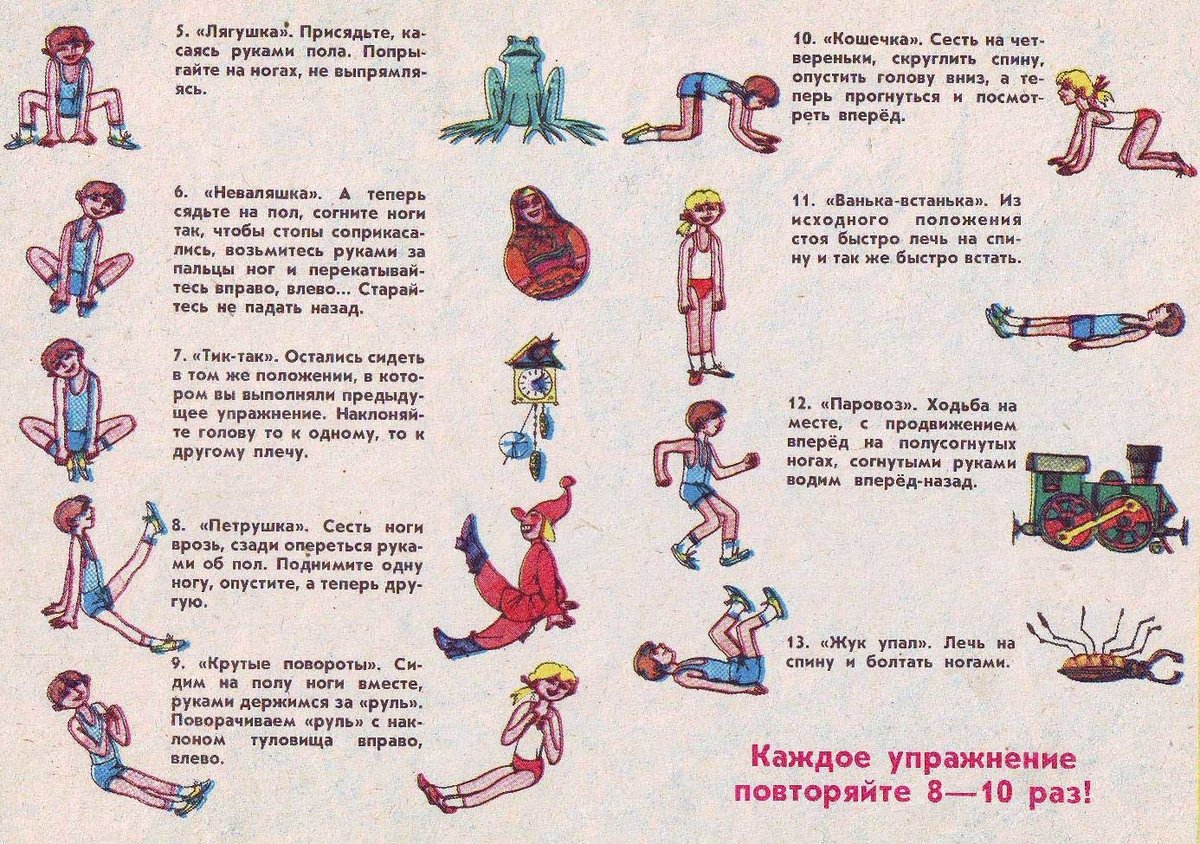  По возможности снять видео  